NÁRODNÁ RADA SLOVENSKEJ REPUBLIKY	VIII. volebné obdobieČíslo: CRD-55/2022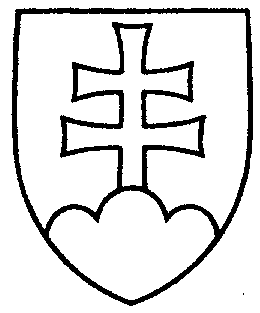 1319UZNESENIENÁRODNEJ RADY SLOVENSKEJ REPUBLIKYzo 16. marca 2022k návrhu poslancov Národnej rady Slovenskej republiky Jozefa Lukáča, Petry Hajšelovej a Jany Žitňanskej na vydanie zákona, ktorým sa dopĺňa zákon č. 368/2021 Z. z. o mechanizme na podporu obnovy a odolnosti a o zmene a doplnení niektorých zákonov v znení zákona č. 431/2021 Z. z. (tlač 826)		Národná rada Slovenskej republiky	po prerokovaní uvedeného návrhu zákona v druhom a treťom čítaní	s c h v a ľ u j e	návrh poslancov Národnej rady Slovenskej republiky Jozefa Lukáča, Petry Hajšelovej a Jany Žitňanskej na vydanie zákona, ktorým sa dopĺňa zákon č. 368/2021 Z. z. o mechanizme na podporu obnovy a odolnosti a o zmene a doplnení niektorých zákonov v znení zákona č. 431/2021 Z. z., v znení schválených pozmeňujúcich a doplňujúcich návrhov.     Boris  K o l l á r   v. r.    predsedaNárodnej rady Slovenskej republikyOverovatelia:Peter  V o n s   v. r. Eduard  K o č i š   v. r.